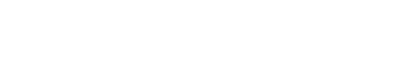 First name 	Last name 	Mobile phone 	Victorian government email address 	Employee number 	School 	Position at school 	Full time / Part time / Relief teacherYears of teaching experience ___________ ____Years of experience teaching VCAL (put N/A if not applicable)	__________________________		Have you undertaken training or professional learning for teaching VCAL and /or applied learning?What VCAL units have you taught? (tick all that apply)Please provide a list of other subjects that you teachHow do you prefer your professional development delivered? (tick all that apply)Please identify your preferred days for participating in professional learning programPlease describe any special requirements you may have while you are participating in this programPrincipal SupportI approve the application of __________ __________ __________ to participate in the Professional Learning Program for current and aspiring Applied Learning Teachers.  I acknowledge that there will be study requirements related to the completion of this program and I will provide support when needed for this applicant throughout the course of their study.Signed						Principal name (Printed)Date     /     / 2021FTEPTETRTPost graduate studyUnder-graduate studyProfessional learningPersonal Development SkillsWork Related SkillsLiteracy SkillsNumeracy SkillsIndustry Specific SkillsOnline self-paced training modulesIn person collaborative workshopsOnline collaborative workshopsInformation sheetsOne on one sessions with facilitatorIn person presentationVirtual presentationMondayTuesdayWednesdayThursdayFridayWeekends